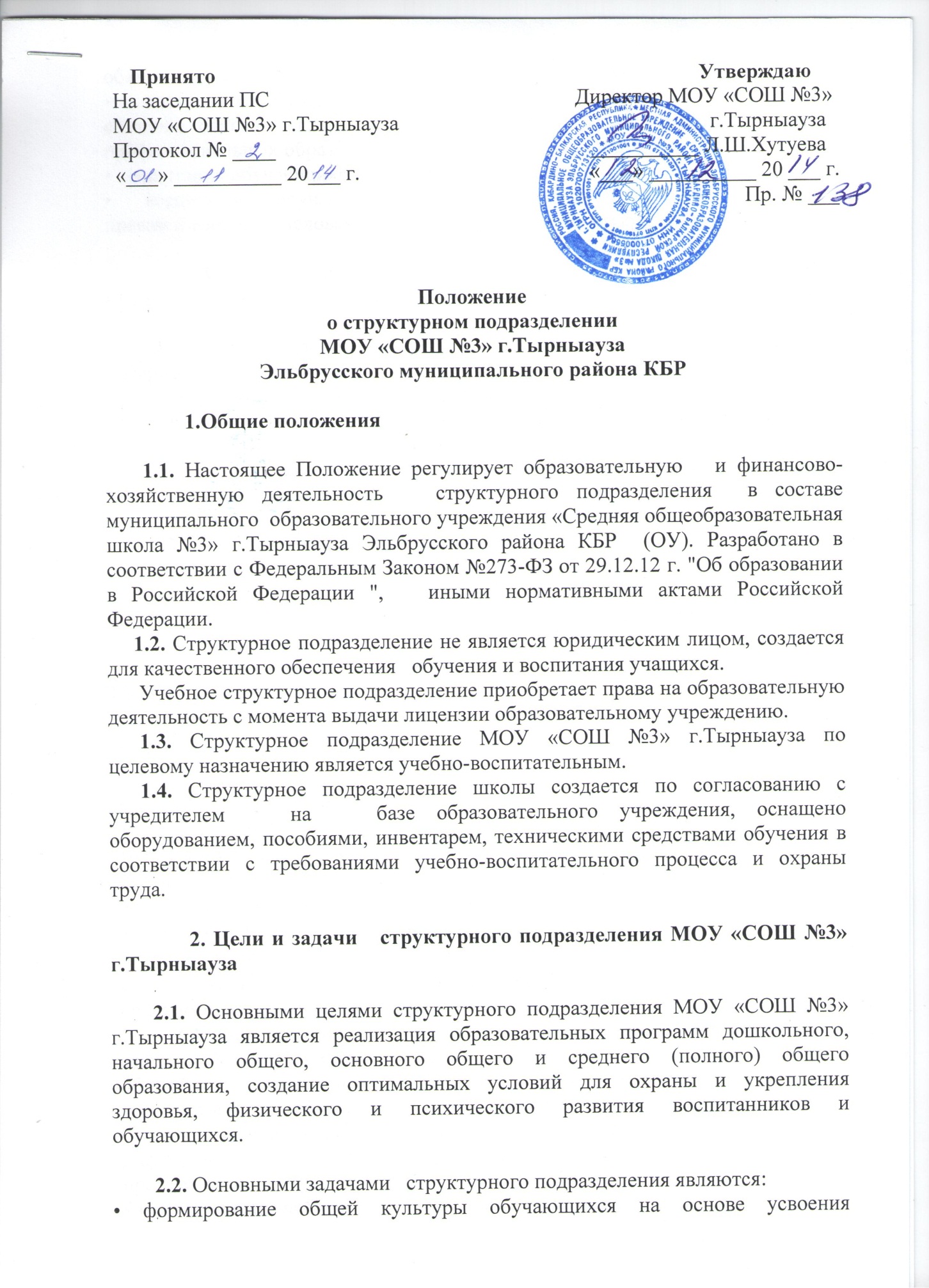 профессиональных образовательных программ выпускниками;•    адаптация обучающихся к жизни в обществе;•    воспитание у обучающихся гражданственности, трудолюбия,  уважения к правам и свободам человека, любви к окружающей природе, Родине, семье.                  3. Организационные требования к   структурному подразделению МОУ «СОШ№3» г.Тырныауза 

         3.1. При создании   структурного подразделения МОУ «СОШ №3» г.Тырныауза  руководствуется следующими организационными требованиями:
         - структурное подразделение школы должно иметь необходимую учебно-материальную базу для организации учебно-воспитательной деятельности;
         -   структурное подразделение организует свою деятельность в соответствии с действующим законодательством Российской Федерации, нормативными актами в области образования, уставом образовательного учреждения и настоящим Положением.
           3.2. Оборудование и оснащение структурного подразделения, организация рабочих мест в нем производится в строгом соответствии с требованиями действующих стандартов, правил, норм и инструкций по безопасным приемам работы, охране труда и производственной санитарии.                4. Образовательная деятельность структурного подразделения МОУ «СОШ №3» г.Тырныауза